MAHKAMAH AGUNG REPUBLIK INDONESIA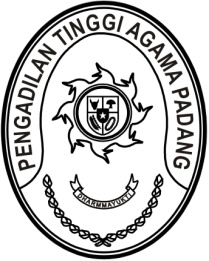 DIREKTORAT JENDERAL BADAN PERADILAN AGAMAPENGADILAN TINGGI AGAMA PADANGJalan By Pass KM 24, Batipuh Panjang, Koto TangahKota Padang, Sumatera Barat 25171 www.pta-padang.go.id, admin@pta-padang.go.idSURAT KETERANGANNomor : W3-A/       /KP.01.2/VIII/2023Yang bertanda tangan di bawah ini:Nama	: Rifka Hidayat, S.H.NIP	: 198503212006041004Jabatan	:	Kepala Subbagian Kepegawaian Dan Teknologi Informasidengan ini menyatakan bahwa nama di bawah ini,Nama			: Ade Armawi Paypas, S.Kom.NIP			: 199612242020121003Jabatan			: Pranata Komputer Ahli PertamaUnit Kerja			: Subbagian Kepegawaian Dan Teknologi InformasiSatuan Kerja		: Pengadilan Tinggi Agama PadangTanggal Presensi	: 25/08/2023Hadir/pulang pukul	: 11:00 WIBadalah benar bertugas sesuai dengan jam kerja yang berlaku pada tanggal dan waktu yang tercantum.Saya bertanggung jawab penuh atas kebenaran Informasi status presensi kepulangan nama tersebut di atas, sehubungan dengan hal tersebut mohon bantuannya untuk dilakukan perbaikan catatan jam kerja pada Sistem Informasi Manajemen Kepegawaian (SIKEP).Demikian surat keterangan ini dibuat dan untuk dipergunakan sebagaimana mestinya.Padang, 30 Agustus 2023Kasubbag. Kepegawaian Dan Teknologi InformasiRifka Hidayat, S.H.NIP. 199612242020121003PERSETUJUAN PERUBAHANDisetujuiDitolak, karena ………………………………………………………………………………………Ketua,Dr. Drs. H. Pelmizar, M.H.I. NIP. 195611121981031009